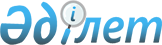 Об утверждении натуральных норм положенности химических реактивов, лабораторной посуды и полевого снаряжения при проведении мониторинга и оценки мелиоративного состояния орошаемых земельПриказ Заместителя Премьер-Министра Республики Казахстан - Министра сельского хозяйства Республики Казахстан от 25 декабря 2017 года № 513. Зарегистрирован в Министерстве юстиции Республики Казахстан 17 января 2018 года № 16243.
      В соответствии с пунктом 2 статьи 69 Бюджетного кодекса Республики Казахстан от 4 декабря 2008 года ПРИКАЗЫВАЮ:
      1. Утвердить прилагаемые натуральные нормы положенности химических реактивов, лабораторной посуды и полевого снаряжения при проведении мониторинга и оценки мелиоративного состояния орошаемых земель.
      2. Комитету по водным ресурсам Министерства сельского хозяйства Республики Казахстан в установленном законодательством порядке обеспечить:
      1) государственную регистрацию настоящего приказа в Министерстве юстиции Республики Казахстан;
      2) в течение десяти календарных дней со дня государственной регистрации настоящего приказа направление его копии в бумажном и электронном виде на казахском и русском языках в Республиканское государственное предприятие на праве хозяйственного ведения "Республиканский центр правовой информации" для официального опубликования и включения в Эталонный контрольный банк нормативных правовых актов Республики Казахстан;
      3) в течение десяти календарных дней после государственной регистрации настоящего приказа направление его копии на официальное опубликование в периодические печатные издания;
      4) размещение настоящего приказа на интернет-ресурсе Министерства сельского хозяйства Республики Казахстан;
      5) в течение десяти рабочих дней после государственной регистрации настоящего приказа представление в Департамент юридической службы Министерства сельского хозяйства Республики Казахстан сведений об исполнении мероприятий, предусмотренных подпунктами 1), 2), 3) и 4) настоящего пункта.
      3. Контроль за исполнением настоящего приказа возложить на курирующего вице-министра сельского хозяйства Республики Казахстан.
      4. Настоящий приказ вводится в действие по истечении десяти календарных дней после дня его первого официального опубликования.
      "СОГЛАСОВАН"
Министр финансов
Республики Казахстан
______________ Б. Султанов
от 28 декабря 2017 года Натуральные нормы положенности химических реактивов, лабораторной посуды и полевого снаряжения при проведении мониторинга и оценки мелиоративного состояния орошаемых земель
      Сноска. Натуральные нормы - в редакции приказа Министра сельского хозяйства РК от 21.01.2021 № 18 (вводится в действие по истечении десяти календарных дней после дня его первого официального опубликования).
					© 2012. РГП на ПХВ «Институт законодательства и правовой информации Республики Казахстан» Министерства юстиции Республики Казахстан
				
      Заместитель 
Премьер-Министра 
Республики Казахстан 
– Министр сельского хозяйства 
Республики Казахстан

У. Шукеев
Утверждены
Приказом Заместителя
Премьер-Министра
Республики Казахстан -
Министра сельского хозяйства
Республики Казахстан
от 25 декабря 2017 года № 513
№п/п
Наименование натуральной нормы
Наименование натуральной нормы
Единица измерения
Единица измерения
Норма в количественном выражении
Норма в количественном выражении
Срок эксплуатации, год
Срок эксплуатации, год
Область применения
Область применения
Область распространения
Область распространения
Характеристики, конкретизирующие определение и применение натуральных норм
1
2
2
3
3
4
4
5
5
6
6
7
7
8
Раздел 1. Нормы положенности химических реактивов для проведения 1 сокращенного химического анализа
Раздел 1. Нормы положенности химических реактивов для проведения 1 сокращенного химического анализа
Раздел 1. Нормы положенности химических реактивов для проведения 1 сокращенного химического анализа
Раздел 1. Нормы положенности химических реактивов для проведения 1 сокращенного химического анализа
Раздел 1. Нормы положенности химических реактивов для проведения 1 сокращенного химического анализа
Раздел 1. Нормы положенности химических реактивов для проведения 1 сокращенного химического анализа
Раздел 1. Нормы положенности химических реактивов для проведения 1 сокращенного химического анализа
Раздел 1. Нормы положенности химических реактивов для проведения 1 сокращенного химического анализа
Раздел 1. Нормы положенности химических реактивов для проведения 1 сокращенного химического анализа
Раздел 1. Нормы положенности химических реактивов для проведения 1 сокращенного химического анализа
Раздел 1. Нормы положенности химических реактивов для проведения 1 сокращенного химического анализа
Раздел 1. Нормы положенности химических реактивов для проведения 1 сокращенного химического анализа
Раздел 1. Нормы положенности химических реактивов для проведения 1 сокращенного химического анализа
Раздел 1. Нормы положенности химических реактивов для проведения 1 сокращенного химического анализа
Подраздел 1. Лабораторный анализ грунтовых вод
Подраздел 1. Лабораторный анализ грунтовых вод
Подраздел 1. Лабораторный анализ грунтовых вод
Подраздел 1. Лабораторный анализ грунтовых вод
Подраздел 1. Лабораторный анализ грунтовых вод
Подраздел 1. Лабораторный анализ грунтовых вод
Подраздел 1. Лабораторный анализ грунтовых вод
Подраздел 1. Лабораторный анализ грунтовых вод
Подраздел 1. Лабораторный анализ грунтовых вод
Подраздел 1. Лабораторный анализ грунтовых вод
Подраздел 1. Лабораторный анализ грунтовых вод
Подраздел 1. Лабораторный анализ грунтовых вод
Подраздел 1. Лабораторный анализ грунтовых вод
Подраздел 1. Лабораторный анализ грунтовых вод
1
Аммоний хлористый
Аммоний хлористый
грамм
грамм
0, 10
0, 10
1
1
для определения магния
для определения магния
Республиканское государственное учреждение "Зональный гидрогеолого-мелиоративный центр" Министерства сельского хозяйства Республики Казахстан (далее – ЗГГМЦ) Республиканское государственное учреждение "Южно-Казахстанская гидрогеолого-мелиоративная экспедиция" Министерства сельского хозяйства Республики Казахстан (далее – ЮКГГМЭ)

Республиканское государственное учреждение "Кызылординская гидрогеолого-мелиоративная экспедиция" Министерства сельского хозяйства Республики Казахстан (далее – КГГМЭ)
Республиканское государственное учреждение "Зональный гидрогеолого-мелиоративный центр" Министерства сельского хозяйства Республики Казахстан (далее – ЗГГМЦ) Республиканское государственное учреждение "Южно-Казахстанская гидрогеолого-мелиоративная экспедиция" Министерства сельского хозяйства Республики Казахстан (далее – ЮКГГМЭ)

Республиканское государственное учреждение "Кызылординская гидрогеолого-мелиоративная экспедиция" Министерства сельского хозяйства Республики Казахстан (далее – КГГМЭ)
химически чистый, хлорид аммония, нашатырь
2
Аммиак водный
Аммиак водный
миллилитр
миллилитр
0, 50
0, 50
1
1
для определения магния
для определения магния
Республиканское государственное учреждение "Зональный гидрогеолого-мелиоративный центр" Министерства сельского хозяйства Республики Казахстан (далее – ЗГГМЦ) Республиканское государственное учреждение "Южно-Казахстанская гидрогеолого-мелиоративная экспедиция" Министерства сельского хозяйства Республики Казахстан (далее – ЮКГГМЭ)

Республиканское государственное учреждение "Кызылординская гидрогеолого-мелиоративная экспедиция" Министерства сельского хозяйства Республики Казахстан (далее – КГГМЭ)
Республиканское государственное учреждение "Зональный гидрогеолого-мелиоративный центр" Министерства сельского хозяйства Республики Казахстан (далее – ЗГГМЦ) Республиканское государственное учреждение "Южно-Казахстанская гидрогеолого-мелиоративная экспедиция" Министерства сельского хозяйства Республики Казахстан (далее – ЮКГГМЭ)

Республиканское государственное учреждение "Кызылординская гидрогеолого-мелиоративная экспедиция" Министерства сельского хозяйства Республики Казахстан (далее – КГГМЭ)
25% раствор, особой чистоты, (r=0,8), фасовка 1 литр (далее – л), гидроксид аммония, нашатырный спирт
3
Катионит КУ-2
Катионит КУ-2
грамм
грамм
0, 50
0, 50
1
1
для определения сульфатов
для определения сульфатов
Республиканское государственное учреждение "Зональный гидрогеолого-мелиоративный центр" Министерства сельского хозяйства Республики Казахстан (далее – ЗГГМЦ) Республиканское государственное учреждение "Южно-Казахстанская гидрогеолого-мелиоративная экспедиция" Министерства сельского хозяйства Республики Казахстан (далее – ЮКГГМЭ)

Республиканское государственное учреждение "Кызылординская гидрогеолого-мелиоративная экспедиция" Министерства сельского хозяйства Республики Казахстан (далее – КГГМЭ)
Республиканское государственное учреждение "Зональный гидрогеолого-мелиоративный центр" Министерства сельского хозяйства Республики Казахстан (далее – ЗГГМЦ) Республиканское государственное учреждение "Южно-Казахстанская гидрогеолого-мелиоративная экспедиция" Министерства сельского хозяйства Республики Казахстан (далее – ЮКГГМЭ)

Республиканское государственное учреждение "Кызылординская гидрогеолого-мелиоративная экспедиция" Министерства сельского хозяйства Республики Казахстан (далее – КГГМЭ)
химически чистый
4
Калий хромовокислый
Калий хромовокислый
грамм
грамм
0, 10
0, 10
1
1
для определения хлора
для определения хлора
Республиканское государственное учреждение "Зональный гидрогеолого-мелиоративный центр" Министерства сельского хозяйства Республики Казахстан (далее – ЗГГМЦ) Республиканское государственное учреждение "Южно-Казахстанская гидрогеолого-мелиоративная экспедиция" Министерства сельского хозяйства Республики Казахстан (далее – ЮКГГМЭ)

Республиканское государственное учреждение "Кызылординская гидрогеолого-мелиоративная экспедиция" Министерства сельского хозяйства Республики Казахстан (далее – КГГМЭ)
Республиканское государственное учреждение "Зональный гидрогеолого-мелиоративный центр" Министерства сельского хозяйства Республики Казахстан (далее – ЗГГМЦ) Республиканское государственное учреждение "Южно-Казахстанская гидрогеолого-мелиоративная экспедиция" Министерства сельского хозяйства Республики Казахстан (далее – ЮКГГМЭ)

Республиканское государственное учреждение "Кызылординская гидрогеолого-мелиоративная экспедиция" Министерства сельского хозяйства Республики Казахстан (далее – КГГМЭ)
химически чистый, калий хромат
5
Калий хлористый
Калий хлористый
миллилитр
миллилитр
0, 25
0, 25
1
1
для определения водородного показателя
для определения водородного показателя
Республиканское государственное учреждение "Зональный гидрогеолого-мелиоративный центр" Министерства сельского хозяйства Республики Казахстан (далее – ЗГГМЦ) Республиканское государственное учреждение "Южно-Казахстанская гидрогеолого-мелиоративная экспедиция" Министерства сельского хозяйства Республики Казахстан (далее – ЮКГГМЭ)

Республиканское государственное учреждение "Кызылординская гидрогеолого-мелиоративная экспедиция" Министерства сельского хозяйства Республики Казахстан (далее – КГГМЭ)
Республиканское государственное учреждение "Зональный гидрогеолого-мелиоративный центр" Министерства сельского хозяйства Республики Казахстан (далее – ЗГГМЦ) Республиканское государственное учреждение "Южно-Казахстанская гидрогеолого-мелиоративная экспедиция" Министерства сельского хозяйства Республики Казахстан (далее – ЮКГГМЭ)

Республиканское государственное учреждение "Кызылординская гидрогеолого-мелиоративная экспедиция" Министерства сельского хозяйства Республики Казахстан (далее – КГГМЭ)
3-х молярный раствор, свободный от ионов серебра, для хлорсеребряного электрода
6
Калий марганцовокислый
Калий марганцовокислый
грамм
грамм
0, 50
0, 50
1
1
для мытья посуды
для мытья посуды
Республиканское государственное учреждение "Зональный гидрогеолого-мелиоративный центр" Министерства сельского хозяйства Республики Казахстан (далее – ЗГГМЦ) Республиканское государственное учреждение "Южно-Казахстанская гидрогеолого-мелиоративная экспедиция" Министерства сельского хозяйства Республики Казахстан (далее – ЮКГГМЭ)

Республиканское государственное учреждение "Кызылординская гидрогеолого-мелиоративная экспедиция" Министерства сельского хозяйства Республики Казахстан (далее – КГГМЭ)
Республиканское государственное учреждение "Зональный гидрогеолого-мелиоративный центр" Министерства сельского хозяйства Республики Казахстан (далее – ЗГГМЦ) Республиканское государственное учреждение "Южно-Казахстанская гидрогеолого-мелиоративная экспедиция" Министерства сельского хозяйства Республики Казахстан (далее – ЮКГГМЭ)

Республиканское государственное учреждение "Кызылординская гидрогеолого-мелиоративная экспедиция" Министерства сельского хозяйства Республики Казахстан (далее – КГГМЭ)
химически чистый, фасовка 0,5 килограмм (далее – кг)
7
Метило вый оранжевый (индикатор)
Метило вый оранжевый (индикатор)
грамм
грамм
0, 01

0, 01
0, 01

0, 01
1
1
для определения сульфатов для определения карбонатов и бикарбонатов
для определения сульфатов для определения карбонатов и бикарбонатов
Республиканское государственное учреждение "Зональный гидрогеолого-мелиоративный центр" Министерства сельского хозяйства Республики Казахстан (далее – ЗГГМЦ) Республиканское государственное учреждение "Южно-Казахстанская гидрогеолого-мелиоративная экспедиция" Министерства сельского хозяйства Республики Казахстан (далее – ЮКГГМЭ)

Республиканское государственное учреждение "Кызылординская гидрогеолого-мелиоративная экспедиция" Министерства сельского хозяйства Республики Казахстан (далее – КГГМЭ)
Республиканское государственное учреждение "Зональный гидрогеолого-мелиоративный центр" Министерства сельского хозяйства Республики Казахстан (далее – ЗГГМЦ) Республиканское государственное учреждение "Южно-Казахстанская гидрогеолого-мелиоративная экспедиция" Министерства сельского хозяйства Республики Казахстан (далее – ЮКГГМЭ)

Республиканское государственное учреждение "Кызылординская гидрогеолого-мелиоративная экспедиция" Министерства сельского хозяйства Республики Казахстан (далее – КГГМЭ)
гелиантин, кислотный оранжевый
8
Мурексид (индикатор)
Мурексид (индикатор)
грамм
грамм
0, 01
0, 01
1
1
для определения кальция
для определения кальция
Республиканское государственное учреждение "Зональный гидрогеолого-мелиоративный центр" Министерства сельского хозяйства Республики Казахстан (далее – ЗГГМЦ) Республиканское государственное учреждение "Южно-Казахстанская гидрогеолого-мелиоративная экспедиция" Министерства сельского хозяйства Республики Казахстан (далее – ЮКГГМЭ)

Республиканское государственное учреждение "Кызылординская гидрогеолого-мелиоративная экспедиция" Министерства сельского хозяйства Республики Казахстан (далее – КГГМЭ)
Республиканское государственное учреждение "Зональный гидрогеолого-мелиоративный центр" Министерства сельского хозяйства Республики Казахстан (далее – ЗГГМЦ) Республиканское государственное учреждение "Южно-Казахстанская гидрогеолого-мелиоративная экспедиция" Министерства сельского хозяйства Республики Казахстан (далее – ЮКГГМЭ)

Республиканское государственное учреждение "Кызылординская гидрогеолого-мелиоративная экспедиция" Министерства сельского хозяйства Республики Казахстан (далее – КГГМЭ)
пурпурат аммония
9
Натрий гидроокись
Натрий гидроокись
грамм
грамм
0, 48
0, 48
1
1
для определения кальция
для определения кальция
Республиканское государственное учреждение "Зональный гидрогеолого-мелиоративный центр" Министерства сельского хозяйства Республики Казахстан (далее – ЗГГМЦ) Республиканское государственное учреждение "Южно-Казахстанская гидрогеолого-мелиоративная экспедиция" Министерства сельского хозяйства Республики Казахстан (далее – ЮКГГМЭ)

Республиканское государственное учреждение "Кызылординская гидрогеолого-мелиоративная экспедиция" Министерства сельского хозяйства Республики Казахстан (далее – КГГМЭ)
Республиканское государственное учреждение "Зональный гидрогеолого-мелиоративный центр" Министерства сельского хозяйства Республики Казахстан (далее – ЗГГМЦ) Республиканское государственное учреждение "Южно-Казахстанская гидрогеолого-мелиоративная экспедиция" Министерства сельского хозяйства Республики Казахстан (далее – ЮКГГМЭ)

Республиканское государственное учреждение "Кызылординская гидрогеолого-мелиоративная экспедиция" Министерства сельского хозяйства Республики Казахстан (далее – КГГМЭ)
химически чистый, едкая щелочь
10
Натрий хлористый
Натрий хлористый
грамм
грамм
0, 125

0, 125
0, 125

0, 125
1
1
для определения кальция для определения магния
для определения кальция для определения магния
Республиканское государственное учреждение "Зональный гидрогеолого-мелиоративный центр" Министерства сельского хозяйства Республики Казахстан (далее – ЗГГМЦ) Республиканское государственное учреждение "Южно-Казахстанская гидрогеолого-мелиоративная экспедиция" Министерства сельского хозяйства Республики Казахстан (далее – ЮКГГМЭ)

Республиканское государственное учреждение "Кызылординская гидрогеолого-мелиоративная экспедиция" Министерства сельского хозяйства Республики Казахстан (далее – КГГМЭ)
Республиканское государственное учреждение "Зональный гидрогеолого-мелиоративный центр" Министерства сельского хозяйства Республики Казахстан (далее – ЗГГМЦ) Республиканское государственное учреждение "Южно-Казахстанская гидрогеолого-мелиоративная экспедиция" Министерства сельского хозяйства Республики Казахстан (далее – ЮКГГМЭ)

Республиканское государственное учреждение "Кызылординская гидрогеолого-мелиоративная экспедиция" Министерства сельского хозяйства Республики Казахстан (далее – КГГМЭ)
химически чистый, поваренная соль, галит, хлорид натрия
11
Соляная кислота
Соляная кислота
миллилитр
миллилитр
0, 11
0, 11
1
1
для определения сульфатов
для определения сульфатов
Республиканское государственное учреждение "Зональный гидрогеолого-мелиоративный центр" Министерства сельского хозяйства Республики Казахстан (далее – ЗГГМЦ) Республиканское государственное учреждение "Южно-Казахстанская гидрогеолого-мелиоративная экспедиция" Министерства сельского хозяйства Республики Казахстан (далее – ЮКГГМЭ)

Республиканское государственное учреждение "Кызылординская гидрогеолого-мелиоративная экспедиция" Министерства сельского хозяйства Республики Казахстан (далее – КГГМЭ)
Республиканское государственное учреждение "Зональный гидрогеолого-мелиоративный центр" Министерства сельского хозяйства Республики Казахстан (далее – ЗГГМЦ) Республиканское государственное учреждение "Южно-Казахстанская гидрогеолого-мелиоративная экспедиция" Министерства сельского хозяйства Республики Казахстан (далее – ЮКГГМЭ)

Республиканское государственное учреждение "Кызылординская гидрогеолого-мелиоративная экспедиция" Министерства сельского хозяйства Республики Казахстан (далее – КГГМЭ)
химически чистый, хлористоводородная кислота,

(r = 1,180 …1,185)
12
Серебро азотнокислое
Серебро азотнокислое
грамм
грамм
0, 02
0, 02
1
1
для определения хлора
для определения хлора
Республиканское государственное учреждение "Зональный гидрогеолого-мелиоративный центр" Министерства сельского хозяйства Республики Казахстан (далее – ЗГГМЦ) Республиканское государственное учреждение "Южно-Казахстанская гидрогеолого-мелиоративная экспедиция" Министерства сельского хозяйства Республики Казахстан (далее – ЮКГГМЭ)

Республиканское государственное учреждение "Кызылординская гидрогеолого-мелиоративная экспедиция" Министерства сельского хозяйства Республики Казахстан (далее – КГГМЭ)
Республиканское государственное учреждение "Зональный гидрогеолого-мелиоративный центр" Министерства сельского хозяйства Республики Казахстан (далее – ЗГГМЦ) Республиканское государственное учреждение "Южно-Казахстанская гидрогеолого-мелиоративная экспедиция" Министерства сельского хозяйства Республики Казахстан (далее – ЮКГГМЭ)

Республиканское государственное учреждение "Кызылординская гидрогеолого-мелиоративная экспедиция" Министерства сельского хозяйства Республики Казахстан (далее – КГГМЭ)
химически чистый, нитрат серебра
13
Серная кислота
Серная кислота
миллилитр
миллилитр
0, 10
0, 10
1
1
для мытья посуды
для мытья посуды
Республиканское государственное учреждение "Зональный гидрогеолого-мелиоративный центр" Министерства сельского хозяйства Республики Казахстан (далее – ЗГГМЦ) Республиканское государственное учреждение "Южно-Казахстанская гидрогеолого-мелиоративная экспедиция" Министерства сельского хозяйства Республики Казахстан (далее – ЮКГГМЭ)

Республиканское государственное учреждение "Кызылординская гидрогеолого-мелиоративная экспедиция" Министерства сельского хозяйства Республики Казахстан (далее – КГГМЭ)
Республиканское государственное учреждение "Зональный гидрогеолого-мелиоративный центр" Министерства сельского хозяйства Республики Казахстан (далее – ЗГГМЦ) Республиканское государственное учреждение "Южно-Казахстанская гидрогеолого-мелиоративная экспедиция" Министерства сельского хозяйства Республики Казахстан (далее – ЮКГГМЭ)

Республиканское государственное учреждение "Кызылординская гидрогеолого-мелиоративная экспедиция" Министерства сельского хозяйства Республики Казахстан (далее – КГГМЭ)
химически чистый, (r=1,75)
14
Стандарт – титр соляной кислоты
Стандарт – титр соляной кислоты
миллилитр
миллилитр
0,48
0,48
1
1
для определения карбонатов и бикарбонатов
для определения карбонатов и бикарбонатов
Республиканское государственное учреждение "Зональный гидрогеолого-мелиоративный центр" Министерства сельского хозяйства Республики Казахстан (далее – ЗГГМЦ) Республиканское государственное учреждение "Южно-Казахстанская гидрогеолого-мелиоративная экспедиция" Министерства сельского хозяйства Республики Казахстан (далее – ЮКГГМЭ)

Республиканское государственное учреждение "Кызылординская гидрогеолого-мелиоративная экспедиция" Министерства сельского хозяйства Республики Казахстан (далее – КГГМЭ)
Республиканское государственное учреждение "Зональный гидрогеолого-мелиоративный центр" Министерства сельского хозяйства Республики Казахстан (далее – ЗГГМЦ) Республиканское государственное учреждение "Южно-Казахстанская гидрогеолого-мелиоративная экспедиция" Министерства сельского хозяйства Республики Казахстан (далее – ЮКГГМЭ)

Республиканское государственное учреждение "Кызылординская гидрогеолого-мелиоративная экспедиция" Министерства сельского хозяйства Республики Казахстан (далее – КГГМЭ)
нормальность раствора 0,1
15
Стандарт – титр натрия гидроокиси
Стандарт – титр натрия гидроокиси
миллилитр
миллилитр
1,20
1,20
1
1
для определения кальция
для определения кальция
Республиканское государственное учреждение "Зональный гидрогеолого-мелиоративный центр" Министерства сельского хозяйства Республики Казахстан (далее – ЗГГМЦ) Республиканское государственное учреждение "Южно-Казахстанская гидрогеолого-мелиоративная экспедиция" Министерства сельского хозяйства Республики Казахстан (далее – ЮКГГМЭ)

Республиканское государственное учреждение "Кызылординская гидрогеолого-мелиоративная экспедиция" Министерства сельского хозяйства Республики Казахстан (далее – КГГМЭ)
Республиканское государственное учреждение "Зональный гидрогеолого-мелиоративный центр" Министерства сельского хозяйства Республики Казахстан (далее – ЗГГМЦ) Республиканское государственное учреждение "Южно-Казахстанская гидрогеолого-мелиоративная экспедиция" Министерства сельского хозяйства Республики Казахстан (далее – ЮКГГМЭ)

Республиканское государственное учреждение "Кызылординская гидрогеолого-мелиоративная экспедиция" Министерства сельского хозяйства Республики Казахстан (далее – КГГМЭ)
нормальность раствора 0,1
16
Стандарт – титр натрия хлористого
Стандарт – титр натрия хлористого
миллилитр
миллилитр
0,48
0,48
1
1
для определения хлора
для определения хлора
Республиканское государственное учреждение "Зональный гидрогеолого-мелиоративный центр" Министерства сельского хозяйства Республики Казахстан (далее – ЗГГМЦ) Республиканское государственное учреждение "Южно-Казахстанская гидрогеолого-мелиоративная экспедиция" Министерства сельского хозяйства Республики Казахстан (далее – ЮКГГМЭ)

Республиканское государственное учреждение "Кызылординская гидрогеолого-мелиоративная экспедиция" Министерства сельского хозяйства Республики Казахстан (далее – КГГМЭ)
Республиканское государственное учреждение "Зональный гидрогеолого-мелиоративный центр" Министерства сельского хозяйства Республики Казахстан (далее – ЗГГМЦ) Республиканское государственное учреждение "Южно-Казахстанская гидрогеолого-мелиоративная экспедиция" Министерства сельского хозяйства Республики Казахстан (далее – ЮКГГМЭ)

Республиканское государственное учреждение "Кызылординская гидрогеолого-мелиоративная экспедиция" Министерства сельского хозяйства Республики Казахстан (далее – КГГМЭ)
нормальность раствора 0,1
17
Стандарт – титр Трилона Б
Стандарт – титр Трилона Б
грамм
грамм
0, 060, 06
0, 060, 06
1
1
для определения кальция для определения магния
для определения кальция для определения магния
Республиканское государственное учреждение "Зональный гидрогеолого-мелиоративный центр" Министерства сельского хозяйства Республики Казахстан (далее – ЗГГМЦ) Республиканское государственное учреждение "Южно-Казахстанская гидрогеолого-мелиоративная экспедиция" Министерства сельского хозяйства Республики Казахстан (далее – ЮКГГМЭ)

Республиканское государственное учреждение "Кызылординская гидрогеолого-мелиоративная экспедиция" Министерства сельского хозяйства Республики Казахстан (далее – КГГМЭ)
Республиканское государственное учреждение "Зональный гидрогеолого-мелиоративный центр" Министерства сельского хозяйства Республики Казахстан (далее – ЗГГМЦ) Республиканское государственное учреждение "Южно-Казахстанская гидрогеолого-мелиоративная экспедиция" Министерства сельского хозяйства Республики Казахстан (далее – ЮКГГМЭ)

Республиканское государственное учреждение "Кызылординская гидрогеолого-мелиоративная экспедиция" Министерства сельского хозяйства Республики Казахстан (далее – КГГМЭ)
нормальность раствора 0,1
18
Стандарт – титр буферного раствора рН 4
Стандарт – титр буферного раствора рН 4
миллилитр
миллилитр
0, 50
0, 50
1
1
для определения водородного показателя
для определения водородного показателя
Республиканское государственное учреждение "Зональный гидрогеолого-мелиоративный центр" Министерства сельского хозяйства Республики Казахстан (далее – ЗГГМЦ) Республиканское государственное учреждение "Южно-Казахстанская гидрогеолого-мелиоративная экспедиция" Министерства сельского хозяйства Республики Казахстан (далее – ЮКГГМЭ)

Республиканское государственное учреждение "Кызылординская гидрогеолого-мелиоративная экспедиция" Министерства сельского хозяйства Республики Казахстан (далее – КГГМЭ)
Республиканское государственное учреждение "Зональный гидрогеолого-мелиоративный центр" Министерства сельского хозяйства Республики Казахстан (далее – ЗГГМЦ) Республиканское государственное учреждение "Южно-Казахстанская гидрогеолого-мелиоративная экспедиция" Министерства сельского хозяйства Республики Казахстан (далее – ЮКГГМЭ)

Республиканское государственное учреждение "Кызылординская гидрогеолого-мелиоративная экспедиция" Министерства сельского хозяйства Республики Казахстан (далее – КГГМЭ)
рН 4
19
Стандарт – титр буферного раствора рН 7
Стандарт – титр буферного раствора рН 7
миллилитр
миллилитр
0, 50
0, 50
1
1
для определения водородного показателя
для определения водородного показателя
Республиканское государственное учреждение "Зональный гидрогеолого-мелиоративный центр" Министерства сельского хозяйства Республики Казахстан (далее – ЗГГМЦ) Республиканское государственное учреждение "Южно-Казахстанская гидрогеолого-мелиоративная экспедиция" Министерства сельского хозяйства Республики Казахстан (далее – ЮКГГМЭ)

Республиканское государственное учреждение "Кызылординская гидрогеолого-мелиоративная экспедиция" Министерства сельского хозяйства Республики Казахстан (далее – КГГМЭ)
Республиканское государственное учреждение "Зональный гидрогеолого-мелиоративный центр" Министерства сельского хозяйства Республики Казахстан (далее – ЗГГМЦ) Республиканское государственное учреждение "Южно-Казахстанская гидрогеолого-мелиоративная экспедиция" Министерства сельского хозяйства Республики Казахстан (далее – ЮКГГМЭ)

Республиканское государственное учреждение "Кызылординская гидрогеолого-мелиоративная экспедиция" Министерства сельского хозяйства Республики Казахстан (далее – КГГМЭ)
рН 7
20
Стандарт – титр буферного раствора рН 10
Стандарт – титр буферного раствора рН 10
миллилитр
миллилитр
0,50
0,50
1
1
для определения водородного показателя
для определения водородного показателя
Республиканское государственное учреждение "Зональный гидрогеолого-мелиоративный центр" Министерства сельского хозяйства Республики Казахстан (далее – ЗГГМЦ) Республиканское государственное учреждение "Южно-Казахстанская гидрогеолого-мелиоративная экспедиция" Министерства сельского хозяйства Республики Казахстан (далее – ЮКГГМЭ)

Республиканское государственное учреждение "Кызылординская гидрогеолого-мелиоративная экспедиция" Министерства сельского хозяйства Республики Казахстан (далее – КГГМЭ)
Республиканское государственное учреждение "Зональный гидрогеолого-мелиоративный центр" Министерства сельского хозяйства Республики Казахстан (далее – ЗГГМЦ) Республиканское государственное учреждение "Южно-Казахстанская гидрогеолого-мелиоративная экспедиция" Министерства сельского хозяйства Республики Казахстан (далее – ЮКГГМЭ)

Республиканское государственное учреждение "Кызылординская гидрогеолого-мелиоративная экспедиция" Министерства сельского хозяйства Республики Казахстан (далее – КГГМЭ)
рН 10
21
Спирт этиловый
Спирт этиловый
миллилитр
миллилитр
0, 07
0, 07
1
1
для определения карбонатов и бикарбонатов
для определения карбонатов и бикарбонатов
Республиканское государственное учреждение "Зональный гидрогеолого-мелиоративный центр" Министерства сельского хозяйства Республики Казахстан (далее – ЗГГМЦ) Республиканское государственное учреждение "Южно-Казахстанская гидрогеолого-мелиоративная экспедиция" Министерства сельского хозяйства Республики Казахстан (далее – ЮКГГМЭ)

Республиканское государственное учреждение "Кызылординская гидрогеолого-мелиоративная экспедиция" Министерства сельского хозяйства Республики Казахстан (далее – КГГМЭ)
Республиканское государственное учреждение "Зональный гидрогеолого-мелиоративный центр" Министерства сельского хозяйства Республики Казахстан (далее – ЗГГМЦ) Республиканское государственное учреждение "Южно-Казахстанская гидрогеолого-мелиоративная экспедиция" Министерства сельского хозяйства Республики Казахстан (далее – ЮКГГМЭ)

Республиканское государственное учреждение "Кызылординская гидрогеолого-мелиоративная экспедиция" Министерства сельского хозяйства Республики Казахстан (далее – КГГМЭ)
особо чистый, 70%
22
Фенолфталеин
Фенолфталеин
грамм
грамм
0, 01
0, 01
1
1
для определения карбонатов и бикарбонатов
для определения карбонатов и бикарбонатов
Республиканское государственное учреждение "Зональный гидрогеолого-мелиоративный центр" Министерства сельского хозяйства Республики Казахстан (далее – ЗГГМЦ) Республиканское государственное учреждение "Южно-Казахстанская гидрогеолого-мелиоративная экспедиция" Министерства сельского хозяйства Республики Казахстан (далее – ЮКГГМЭ)

Республиканское государственное учреждение "Кызылординская гидрогеолого-мелиоративная экспедиция" Министерства сельского хозяйства Республики Казахстан (далее – КГГМЭ)
Республиканское государственное учреждение "Зональный гидрогеолого-мелиоративный центр" Министерства сельского хозяйства Республики Казахстан (далее – ЗГГМЦ) Республиканское государственное учреждение "Южно-Казахстанская гидрогеолого-мелиоративная экспедиция" Министерства сельского хозяйства Республики Казахстан (далее – ЮКГГМЭ)

Республиканское государственное учреждение "Кызылординская гидрогеолого-мелиоративная экспедиция" Министерства сельского хозяйства Республики Казахстан (далее – КГГМЭ)
химически чистый, пурген
23
Эриохром черный (индикатор)
Эриохром черный (индикатор)
грамм
грамм
0, 01
0, 01
1
1
для определения магния
для определения магния
Республиканское государственное учреждение "Зональный гидрогеолого-мелиоративный центр" Министерства сельского хозяйства Республики Казахстан (далее – ЗГГМЦ) Республиканское государственное учреждение "Южно-Казахстанская гидрогеолого-мелиоративная экспедиция" Министерства сельского хозяйства Республики Казахстан (далее – ЮКГГМЭ)

Республиканское государственное учреждение "Кызылординская гидрогеолого-мелиоративная экспедиция" Министерства сельского хозяйства Республики Казахстан (далее – КГГМЭ)
Республиканское государственное учреждение "Зональный гидрогеолого-мелиоративный центр" Министерства сельского хозяйства Республики Казахстан (далее – ЗГГМЦ) Республиканское государственное учреждение "Южно-Казахстанская гидрогеолого-мелиоративная экспедиция" Министерства сельского хозяйства Республики Казахстан (далее – ЮКГГМЭ)

Республиканское государственное учреждение "Кызылординская гидрогеолого-мелиоративная экспедиция" Министерства сельского хозяйства Республики Казахстан (далее – КГГМЭ)
химически чистый, хромоген черный ЕТ-00
Подраздел 2. Лабораторный анализ поверхностных вод
Подраздел 2. Лабораторный анализ поверхностных вод
Подраздел 2. Лабораторный анализ поверхностных вод
Подраздел 2. Лабораторный анализ поверхностных вод
Подраздел 2. Лабораторный анализ поверхностных вод
Подраздел 2. Лабораторный анализ поверхностных вод
Подраздел 2. Лабораторный анализ поверхностных вод
Подраздел 2. Лабораторный анализ поверхностных вод
Подраздел 2. Лабораторный анализ поверхностных вод
Подраздел 2. Лабораторный анализ поверхностных вод
Подраздел 2. Лабораторный анализ поверхностных вод
Подраздел 2. Лабораторный анализ поверхностных вод
Подраздел 2. Лабораторный анализ поверхностных вод
Подраздел 2. Лабораторный анализ поверхностных вод
24
Аммоний хлористый
Аммоний хлористый
грамм
грамм
0, 10
0, 10
1
1
для определения магния
для определения магния
ЗГГМЦ, ЮКГГМЭ, КГГМЭ
ЗГГМЦ, ЮКГГМЭ, КГГМЭ
химически чистый, хлорид аммония, нашатырь
25
Аммиак водный
Аммиак водный
миллилитр
миллилитр
0, 50
0, 50
1
1
для определения магния
для определения магния
ЗГГМЦ, ЮКГГМЭ, КГГМЭ
ЗГГМЦ, ЮКГГМЭ, КГГМЭ
25% раствор, особой чистоты, (r=0,8), фасовка 1 л гидроксид аммония, нашатырный спирт
26
Катионит КУ-2
Катионит КУ-2
грамм
грамм
0, 50
0, 50
1
1
для определения сульфатов
для определения сульфатов
ЗГГМЦ, ЮКГГМЭ, КГГМЭ
ЗГГМЦ, ЮКГГМЭ, КГГМЭ
химически чистый
27
Калий хромовокислый
Калий хромовокислый
грамм
грамм
0, 10
0, 10
1
1
для определения хлора
для определения хлора
ЗГГМЦ, ЮКГГМЭ, КГГМЭ
ЗГГМЦ, ЮКГГМЭ, КГГМЭ
химически чистый, калий хромат
28
Калий хлористый
Калий хлористый
миллилитр
миллилитр
0, 25
0, 25
1
1
для определения водородного показателя
для определения водородного показателя
ЗГГМЦ, ЮКГГМЭ, КГГМЭ
ЗГГМЦ, ЮКГГМЭ, КГГМЭ
3-х молярный раствор, свободный от ионов серебра, для хлорсеребряного электрода
29
Калий марганцовокислый
Калий марганцовокислый
грамм
грамм
0, 50
0, 50
1
1
для мытья посуды
для мытья посуды
ЗГГМЦ, ЮКГГМЭ, КГГМЭ
ЗГГМЦ, ЮКГГМЭ, КГГМЭ
химически чистый, фасовка 0,5 кг
30
Метиловый оранжевый (индикатор)
Метиловый оранжевый (индикатор)
грамм
грамм
0, 01 0, 01
0, 01 0, 01
1
1
для определения сульфатов для определения карбонатов и бикарбонатов
для определения сульфатов для определения карбонатов и бикарбонатов
ЗГГМЦ, ЮКГГМЭ, КГГМЭ
ЗГГМЦ, ЮКГГМЭ, КГГМЭ
гелиантин, кислотный оранжевый
31
Мурексид (индикатор)
Мурексид (индикатор)
грамм
грамм
0, 01
0, 01
1
1
для определения кальция
для определения кальция
ЗГГМЦ, ЮКГГМЭ, КГГМЭ
ЗГГМЦ, ЮКГГМЭ, КГГМЭ
пурпурат аммония
32
Натрий гидроокись
Натрий гидроокись
грамм
грамм
0, 48
0, 48
1
1
для определения кальция
для определения кальция
ЗГГМЦ, ЮКГГМЭ, КГГМЭ
ЗГГМЦ, ЮКГГМЭ, КГГМЭ
химически чистый, едкая щелочь
33
Натрий хлористый
Натрий хлористый
грамм
грамм
0, 125 0, 125
0, 125 0, 125
1
1
для определения кальциядля определения магния
для определения кальциядля определения магния
ЗГГМЦ, ЮКГГМЭ, КГГМЭ
ЗГГМЦ, ЮКГГМЭ, КГГМЭ
химически чистый, поваренная соль, галит, хлорид натрия
34
Соляная кислота
Соляная кислота
миллилитр
миллилитр
0, 11
0, 11
1
1
для определения сульфатов
для определения сульфатов
ЗГГМЦ, ЮКГГМЭ, КГГМЭ
ЗГГМЦ, ЮКГГМЭ, КГГМЭ
химически чистый, хлористоводородная кислота, (r =1,180…1,185)
35
Серебро азотнокислое
Серебро азотнокислое
грамм
грамм
0, 02
0, 02
1
1
для определения хлора
для определения хлора
ЗГГМЦ, ЮКГГМЭ, КГГМЭ
ЗГГМЦ, ЮКГГМЭ, КГГМЭ
химически чистый, нитрат серебра
36
Серная кислота
Серная кислота
миллилитр
миллилитр
0, 10
0, 10
1
1
для мытья посуды
для мытья посуды
ЗГГМЦ, ЮКГГМЭ, КГГМЭ
ЗГГМЦ, ЮКГГМЭ, КГГМЭ
химически чистый, (r=1,75)
37
Стандарт – титр соляной кислоты
Стандарт – титр соляной кислоты
миллилитр
миллилитр
0,48
0,48
1
1
для определения карбонатов и бикарбонатов
для определения карбонатов и бикарбонатов
ЗГГМЦ, ЮКГГМЭ, КГГМЭ
ЗГГМЦ, ЮКГГМЭ, КГГМЭ
нормальность раствора 0,1
38
Стандарт – титр натрия гидроокиси
Стандарт – титр натрия гидроокиси
миллилитр
миллилитр
1,20
1,20
1
1
для определения кальция
для определения кальция
ЗГГМЦ, ЮКГГМЭ, КГГМЭ
ЗГГМЦ, ЮКГГМЭ, КГГМЭ
нормальность раствора 0,1
39
Стандарт – титр натрия хлористого
Стандарт – титр натрия хлористого
миллилитр
миллилитр
0,48
0,48
1
1
для определения хлора
для определения хлора
ЗГГМЦ, ЮКГГМЭ, КГГМЭ
ЗГГМЦ, ЮКГГМЭ, КГГМЭ
нормальность раствора 0,1
40
Стандарт – титр Трилона Б
Стандарт – титр Трилона Б
грамм
грамм
0, 06 0, 06
0, 06 0, 06
1
1
для определения кальция для определения магния
для определения кальция для определения магния
ЗГГМЦ, ЮКГГМЭ, КГГМЭ
ЗГГМЦ, ЮКГГМЭ, КГГМЭ
нормальность раствора 0,1
41
Стандарт – титр буферного раствора рН 4
Стандарт – титр буферного раствора рН 4
миллилитр
миллилитр
0, 50
0, 50
1
1
для определения водородного показателя
для определения водородного показателя
ЗГГМЦ, ЮКГГМЭ, КГГМЭ
ЗГГМЦ, ЮКГГМЭ, КГГМЭ
рН 4
42
Стандарт – титр буферного раствора рН 7
Стандарт – титр буферного раствора рН 7
миллилитр
миллилитр
0, 50
0, 50
1
1
для определения водородного показателя
для определения водородного показателя
ЗГГМЦ, ЮКГГМЭ, КГГМЭ
ЗГГМЦ, ЮКГГМЭ, КГГМЭ
рН 7
43
Стандарт – титр буферного раствора рН 10
Стандарт – титр буферного раствора рН 10
миллилитр
миллилитр
0,50
0,50
1
1
для определения водородного показателя
для определения водородного показателя
ЗГГМЦ, ЮКГГМЭ, КГГМЭ
ЗГГМЦ, ЮКГГМЭ, КГГМЭ
рН 10
44
Спирт этиловый
Спирт этиловый
миллилитр
миллилитр
0, 07
0, 07
1
1
для определения карбонатов и бикарбонатов
для определения карбонатов и бикарбонатов
ЗГГМЦ, ЮКГГМЭ, КГГМЭ
ЗГГМЦ, ЮКГГМЭ, КГГМЭ
особо чистый, 70%
45
Фенолфталеин
Фенолфталеин
грамм
грамм
0, 01
0, 01
1
1
для определения карбонатов и бикарбонатов
для определения карбонатов и бикарбонатов
ЗГГМЦ, ЮКГГМЭ, КГГМЭ
ЗГГМЦ, ЮКГГМЭ, КГГМЭ
химически чистый, пурген
46
Эриохром черный (индикатор)
Эриохром черный (индикатор)
грамм
грамм
0, 01
0, 01
1
1
для определения магния
для определения магния
ЗГГМЦ, ЮКГГМЭ, КГГМЭ
ЗГГМЦ, ЮКГГМЭ, КГГМЭ
химически чистый, хромоген черный ЕТ-00
Подраздел 3. Лабораторный анализ почвы
Подраздел 3. Лабораторный анализ почвы
Подраздел 3. Лабораторный анализ почвы
Подраздел 3. Лабораторный анализ почвы
Подраздел 3. Лабораторный анализ почвы
Подраздел 3. Лабораторный анализ почвы
Подраздел 3. Лабораторный анализ почвы
Подраздел 3. Лабораторный анализ почвы
Подраздел 3. Лабораторный анализ почвы
Подраздел 3. Лабораторный анализ почвы
Подраздел 3. Лабораторный анализ почвы
Подраздел 3. Лабораторный анализ почвы
Подраздел 3. Лабораторный анализ почвы
Подраздел 3. Лабораторный анализ почвы
47
Аммоний хлористый
Аммоний хлористый
грамм
грамм
0, 10
0, 10
1
1
для определения магния
для определения магния
ЗГГМЦ,ЮКГГМЭ,КГГМЭ
ЗГГМЦ,ЮКГГМЭ,КГГМЭ
химически чистый, хлорид аммония, нашатырь
48
Аммиак водный
Аммиак водный
миллилитр
миллилитр
0, 50
0, 50
1
1
для определения магния
для определения магния
ЗГГМЦ,ЮКГГМЭ,КГГМЭ
ЗГГМЦ,ЮКГГМЭ,КГГМЭ
25% раствор, особой чистоты, (r=0,8), фасовка 1 лгидроксид аммония, нашатырный спирт
49
Катионит КУ-2
Катионит КУ-2
грамм
грамм
0, 50
0, 50
1
1
для определения сульфатов
для определения сульфатов
ЗГГМЦ,ЮКГГМЭ,КГГМЭ
ЗГГМЦ,ЮКГГМЭ,КГГМЭ
химически чистый
50
Калий хромовокислый
Калий хромовокислый
грамм
грамм
0, 10
0, 10
1
1
для определения хлора
для определения хлора
ЗГГМЦ,ЮКГГМЭ,КГГМЭ
ЗГГМЦ,ЮКГГМЭ,КГГМЭ
химически чистый, калий хромат
51
Калий хлористый
Калий хлористый
миллилитр
миллилитр
0, 25
0, 25
1
1
для определения водородного показателя
для определения водородного показателя
ЗГГМЦ,ЮКГГМЭ,КГГМЭ
ЗГГМЦ,ЮКГГМЭ,КГГМЭ
3-х молярный раствор, свободный от ионов серебра, для хлорсеребряного электрода
52
Калий марганцовокислый
Калий марганцовокислый
грамм
грамм
0, 50
0, 50
1
1
для мытья посуды
для мытья посуды
ЗГГМЦ,ЮКГГМЭ,КГГМЭ
ЗГГМЦ,ЮКГГМЭ,КГГМЭ
химически чистый, фасовка 0,5 кг
53
Метиловый оранжевый (индикатор)
Метиловый оранжевый (индикатор)
грамм
грамм
0, 01 0, 01
0, 01 0, 01
1
1
для определения сульфатов для определения карбонатов и бикарбонатов
для определения сульфатов для определения карбонатов и бикарбонатов
ЗГГМЦ,ЮКГГМЭ,КГГМЭ
ЗГГМЦ,ЮКГГМЭ,КГГМЭ
гелиантин, кислотный оранжевый
54
Мурексид (индикатор)
Мурексид (индикатор)
грамм
грамм
0, 01
0, 01
1
1
для определения кальция
для определения кальция
ЗГГМЦ,ЮКГГМЭ,КГГМЭ
ЗГГМЦ,ЮКГГМЭ,КГГМЭ
пурпурат аммония
55
Натрий гидроокись
Натрий гидроокись
грамм
грамм
0, 48
0, 48
1
1
для определения кальция
для определения кальция
ЗГГМЦ,ЮКГГМЭ,КГГМЭ
ЗГГМЦ,ЮКГГМЭ,КГГМЭ
химически чистый, едкая щелочь
56
Натрий хлористый
Натрий хлористый
грамм
грамм
0, 125 0, 125
0, 125 0, 125
1
1
для определения кальциядля определения магния
для определения кальциядля определения магния
ЗГГМЦ,ЮКГГМЭ,КГГМЭ
ЗГГМЦ,ЮКГГМЭ,КГГМЭ
химически чистый, поваренная соль, галит, хлорид натрия
57
Соляная кислота
Соляная кислота
миллилитр
миллилитр
0, 11
0, 11
1
1
для определения сульфатов
для определения сульфатов
ЗГГМЦ,ЮКГГМЭ,КГГМЭ
ЗГГМЦ,ЮКГГМЭ,КГГМЭ
химически чистый, хлористоводородная кислота, (r =1,180…1,185)
58
Серебро азотнокислое
Серебро азотнокислое
грамм
грамм
0, 02
0, 02
1
1
для определения хлора
для определения хлора
ЗГГМЦ,ЮКГГМЭ,КГГМЭ
ЗГГМЦ,ЮКГГМЭ,КГГМЭ
химически чистый, нитрат серебра
59
Серная кислота
Серная кислота
миллилитр
миллилитр
0, 10
0, 10
1
1
для мытья посуды
для мытья посуды
ЗГГМЦ,ЮКГГМЭ,КГГМЭ
ЗГГМЦ,ЮКГГМЭ,КГГМЭ
химически чистый, (r=1,75)
60
Стандарт – титр соляной кислоты
Стандарт – титр соляной кислоты
миллилитр
миллилитр
0,48
0,48
1
1
для определения карбонатов и бикарбонатов
для определения карбонатов и бикарбонатов
ЗГГМЦ,ЮКГГМЭ,КГГМЭ
ЗГГМЦ,ЮКГГМЭ,КГГМЭ
нормальность раствора 0,1
61
Стандарт – титр натрия гидроокиси
Стандарт – титр натрия гидроокиси
миллилитр
миллилитр
1,20
1,20
1
1
для определения кальция
для определения кальция
ЗГГМЦ,ЮКГГМЭ,КГГМЭ
ЗГГМЦ,ЮКГГМЭ,КГГМЭ
нормальность раствора 0,1
62
Стандарт – титр натрия хлористого
Стандарт – титр натрия хлористого
миллилитр
миллилитр
0,48
0,48
1
1
для определения хлора
для определения хлора
ЗГГМЦ,ЮКГГМЭ,КГГМЭ
ЗГГМЦ,ЮКГГМЭ,КГГМЭ
нормальность раствора 0,1
63
Стандарт – титр Трилона Б
Стандарт – титр Трилона Б
грамм
грамм
0, 060, 06
0, 060, 06
1
1
для определения кальциядля определения магния
для определения кальциядля определения магния
ЗГГМЦ,ЮКГГМЭ,КГГМЭ
ЗГГМЦ,ЮКГГМЭ,КГГМЭ
нормальность раствора 0,1
64
Стандарт – титр буферного раствора рН 4
Стандарт – титр буферного раствора рН 4
миллилитр
миллилитр
0, 50
0, 50
1
1
для определения водородного показателя
для определения водородного показателя
ЗГГМЦ,ЮКГГМЭ,КГГМЭ
ЗГГМЦ,ЮКГГМЭ,КГГМЭ
рН 4
65
Стандарт – титр буферного раствора рН 7
Стандарт – титр буферного раствора рН 7
миллилитр
миллилитр
0, 50
0, 50
1
1
для определения водородного показателя
для определения водородного показателя
ЗГГМЦ,ЮКГГМЭ,КГГМЭ
ЗГГМЦ,ЮКГГМЭ,КГГМЭ
рН 7
66
Стандарт – титр буферного раствора рН 10
Стандарт – титр буферного раствора рН 10
миллилитр
миллилитр
0,50
0,50
1
1
для определения водородного показателя
для определения водородного показателя
ЗГГМЦ,ЮКГГМЭ,КГГМЭ
ЗГГМЦ,ЮКГГМЭ,КГГМЭ
рН 10
67
Спирт этиловый
Спирт этиловый
миллилитр
миллилитр
0, 07
0, 07
1
1
для определения карбонатов и бикарбонатов
для определения карбонатов и бикарбонатов
ЗГГМЦ,ЮКГГМЭ,КГГМЭ
ЗГГМЦ,ЮКГГМЭ,КГГМЭ
особо чистый, 70%
68
Фенолфталеин
Фенолфталеин
грамм
грамм
0, 01
0, 01
1
1
для определения карбонатов и бикарбонатов
для определения карбонатов и бикарбонатов
ЗГГМЦ,ЮКГГМЭ,КГГМЭ
ЗГГМЦ,ЮКГГМЭ,КГГМЭ
химически чистый, пурген
69
Эриохром черный (индикатор)
Эриохром черный (индикатор)
грамм
грамм
0, 01
0, 01
1
1
для определения магния
для определения магния
ЗГГМЦ,ЮКГГМЭ,КГГМЭ
ЗГГМЦ,ЮКГГМЭ,КГГМЭ
химически чистый, хромоген черный ЕТ-00
Раздел 2. Нормы положенности лабораторной посуды для лабораторных исследований на 1000 условных анализов
Раздел 2. Нормы положенности лабораторной посуды для лабораторных исследований на 1000 условных анализов
Раздел 2. Нормы положенности лабораторной посуды для лабораторных исследований на 1000 условных анализов
Раздел 2. Нормы положенности лабораторной посуды для лабораторных исследований на 1000 условных анализов
Раздел 2. Нормы положенности лабораторной посуды для лабораторных исследований на 1000 условных анализов
Раздел 2. Нормы положенности лабораторной посуды для лабораторных исследований на 1000 условных анализов
Раздел 2. Нормы положенности лабораторной посуды для лабораторных исследований на 1000 условных анализов
Раздел 2. Нормы положенности лабораторной посуды для лабораторных исследований на 1000 условных анализов
Раздел 2. Нормы положенности лабораторной посуды для лабораторных исследований на 1000 условных анализов
Раздел 2. Нормы положенности лабораторной посуды для лабораторных исследований на 1000 условных анализов
Раздел 2. Нормы положенности лабораторной посуды для лабораторных исследований на 1000 условных анализов
Раздел 2. Нормы положенности лабораторной посуды для лабораторных исследований на 1000 условных анализов
Раздел 2. Нормы положенности лабораторной посуды для лабораторных исследований на 1000 условных анализов
Раздел 2. Нормы положенности лабораторной посуды для лабораторных исследований на 1000 условных анализов
1
Бутыль
штука
штука
1
1
2
2
для сбора дистиллированной воды
для сбора дистиллированной воды
ЗГГМЦ, ЮКГГМЭ, КГГМЭ
ЗГГМЦ, ЮКГГМЭ, КГГМЭ
стеклянная с пластиковой крышкой, объемом 50000 миллилитров (далее – мл)
стеклянная с пластиковой крышкой, объемом 50000 миллилитров (далее – мл)
2
Бюретка
штука
штука
2
2
2
2
для титрования жидкости
для титрования жидкости
ЗГГМЦ, ЮКГГМЭ, КГГМЭ
ЗГГМЦ, ЮКГГМЭ, КГГМЭ
стеклянная с делением, 25 мл
стеклянная с делением, 25 мл
3
Воронка В-100-150-ХС
штука
штука
2
2
2
2
для переливания жидкости
для переливания жидкости
ЗГГМЦ, ЮКГГМЭ, КГГМЭ
ЗГГМЦ, ЮКГГМЭ, КГГМЭ
стеклянная, диаметр внешний 100 миллиметров (далее – мм), общая высота 150 мм
стеклянная, диаметр внешний 100 миллиметров (далее – мм), общая высота 150 мм
4
Воронка В-100-200-ХС
штука
штука
2
2
2
2
для переливания жидкости
для переливания жидкости
ЗГГМЦ, ЮКГГМЭ, КГГМЭ
ЗГГМЦ, ЮКГГМЭ, КГГМЭ
стеклянная, диаметр внешний 100 мм в, общая высота 200 мм
стеклянная, диаметр внешний 100 мм в, общая высота 200 мм
5
Воронка В-150-230-ХС
штука
штука
2
2
2
2
для переливания жидкости
для переливания жидкости
ЗГГМЦ, ЮКГГМЭ, КГГМЭ
ЗГГМЦ, ЮКГГМЭ, КГГМЭ
стеклянная, диаметр внешний 150 мм, общая высота 230 мм
стеклянная, диаметр внешний 150 мм, общая высота 230 мм
6
Воронка делительная, ВД-3-500-ХС
штука
штука
6
6
2
2
для очистки от различных веществ
для очистки от различных веществ
ЗГГМЦ, ЮКГГМЭ, КГГМЭ
ЗГГМЦ, ЮКГГМЭ, КГГМЭ
стеклянная, 500 мл
стеклянная, 500 мл
7
Груша резиновая, 50
штука
штука
1
1
2
2
для быстрого и безопасного дозирования жидких сред
для быстрого и безопасного дозирования жидких сред
ЗГГМЦ, ЮКГГМЭ, КГГМЭ
ЗГГМЦ, ЮКГГМЭ, КГГМЭ
резиновая, с мягким наконечником, 50 мл
резиновая, с мягким наконечником, 50 мл
8
Груша резиновая, 100
штука
штука
1
1
2
2
для быстрого и безопасного дозирования жидких сред
для быстрого и безопасного дозирования жидких сред
ЗГГМЦ, ЮКГГМЭ, КГГМЭ
ЗГГМЦ, ЮКГГМЭ, КГГМЭ
резиновая, с мягким наконечником, 100 мл
резиновая, с мягким наконечником, 100 мл
9
Колба стеклянная, 250
штука
штука
12
12
2
2
для хранения, смешивания и проведения реакций между жидкостями
для хранения, смешивания и проведения реакций между жидкостями
ЗГГМЦ, ЮКГГМЭ, КГГМЭ
ЗГГМЦ, ЮКГГМЭ, КГГМЭ
стеклянная, термостойкая, плоскодонная с длинным горлом, 250 мл
стеклянная, термостойкая, плоскодонная с длинным горлом, 250 мл
10
Колба стеклянная, 500
штука
штука
12
12
2
2
для хранения, смешивания и проведения реакций между жидкостями
для хранения, смешивания и проведения реакций между жидкостями
ЗГГМЦ, ЮКГГМЭ, КГГМЭ
ЗГГМЦ, ЮКГГМЭ, КГГМЭ
стеклянная, термостойкая, плоскодонная с длинным горлом, 500 мл
стеклянная, термостойкая, плоскодонная с длинным горлом, 500 мл
11
Колба Эрленмейера стеклянная, 50
штука
штука
20
20
2
2
для титрования, нагревания химических жидкостей
для титрования, нагревания химических жидкостей
ЗГГМЦ, ЮКГГМЭ, КГГМЭ
ЗГГМЦ, ЮКГГМЭ, КГГМЭ
стеклянная, термостойкая, плоскодонная с широким горлом, 50 мл
стеклянная, термостойкая, плоскодонная с широким горлом, 50 мл
12
Колба Эрленмейера стеклянная, 100
штука
штука
25
25
2
2
для титрования, нагревания химических жидкостей
для титрования, нагревания химических жидкостей
ЗГГМЦ, ЮКГГМЭ, КГГМЭ
ЗГГМЦ, ЮКГГМЭ, КГГМЭ
стеклянная, термостойкая, плоскодонная с широким горлом, 100 мл
стеклянная, термостойкая, плоскодонная с широким горлом, 100 мл
13
Колба Эрленмейера стеклянная, 250
штука
штука
35
35
2
2
для титрования, нагревания химических жидкостей
для титрования, нагревания химических жидкостей
ЗГГМЦ, ЮКГГМЭ, КГГМЭ
ЗГГМЦ, ЮКГГМЭ, КГГМЭ
стеклянная, термостойкая, плоскодонная с широким горлом, 250 мл
стеклянная, термостойкая, плоскодонная с широким горлом, 250 мл
14
Кружка фарфоровая
штука
штука
5
5
2
2
для хранения и перемешивания жидкости кислого, щелочного и нейтрального характера
для хранения и перемешивания жидкости кислого, щелочного и нейтрального характера
ЗГГМЦ, ЮКГГМЭ, КГГМЭ
ЗГГМЦ, ЮКГГМЭ, КГГМЭ
фарфоровая с носиком, 500 мл
фарфоровая с носиком, 500 мл
15
Палочка стеклянная
штука
штука
2
2
2
2
для перемешивания жидкостей
для перемешивания жидкостей
ЗГГМЦ, ЮКГГМЭ, КГГМЭ
ЗГГМЦ, ЮКГГМЭ, КГГМЭ
стеклянная, диаметр 7 мм, длиной 300 мм
стеклянная, диаметр 7 мм, длиной 300 мм
16
Пипетка стеклянная, 5
штука
штука
2
2
2
2
для точного отмеривания определенных объемов жидкости
для точного отмеривания определенных объемов жидкости
ЗГГМЦ, ЮКГГМЭ, КГГМЭ
ЗГГМЦ, ЮКГГМЭ, КГГМЭ
стеклянная мерная, 5 мл, цена деления 0,1 мл
стеклянная мерная, 5 мл, цена деления 0,1 мл
17
Пипетка стеклянная, 10
штука
штука
2
2
2
2
для точного отмеривания определенных объемов жидкости
для точного отмеривания определенных объемов жидкости
ЗГГМЦ, ЮКГГМЭ, КГГМЭ
ЗГГМЦ, ЮКГГМЭ, КГГМЭ
стеклянная мерная, 10 мл, цена деления 0,1 мл
стеклянная мерная, 10 мл, цена деления 0,1 мл
18
Пипетка стеклянная, 25
штука
штука
2
2
2
2
для точного отмеривания определенных объемов жидкости
для точного отмеривания определенных объемов жидкости
ЗГГМЦ, ЮКГГМЭ, КГГМЭ
ЗГГМЦ, ЮКГГМЭ, КГГМЭ
стеклянная мерная, 25 мл, цена деления 0,2 мл
стеклянная мерная, 25 мл, цена деления 0,2 мл
19
Пипетка стеклянная, 100
штука
штука
2
2
2
2
для отмеривания определенных объемов жидкости
для отмеривания определенных объемов жидкости
ЗГГМЦ, ЮКГГМЭ, КГГМЭ
ЗГГМЦ, ЮКГГМЭ, КГГМЭ
стеклянная, 100 мл, без деления
стеклянная, 100 мл, без деления
20
Стакан В-1-50
штука
штука
2
2
2
2
для приготовления растворов, подогревания, отмеривания жидкостей
для приготовления растворов, подогревания, отмеривания жидкостей
ЗГГМЦ, ЮКГГМЭ, КГГМЭ
ЗГГМЦ, ЮКГГМЭ, КГГМЭ
стеклянный, высокий, с носиком и с одной меткой, 50 мл
стеклянный, высокий, с носиком и с одной меткой, 50 мл
21
Стакан В-1-100
штука
штука
2
2
2
2
для приготовления растворов, подогревания, отмеривания жидкостей
для приготовления растворов, подогревания, отмеривания жидкостей
ЗГГМЦ, ЮКГГМЭ, КГГМЭ
ЗГГМЦ, ЮКГГМЭ, КГГМЭ
стеклянный, высокий, с носиком и с одной меткой, 100 мл
стеклянный, высокий, с носиком и с одной меткой, 100 мл
22
Стакан В-1-250
штука
штука
2
2
2
2
для приготовления растворов, подогревания, отмеривания жидкостей
для приготовления растворов, подогревания, отмеривания жидкостей
ЗГГМЦ, ЮКГГМЭ, КГГМЭ
ЗГГМЦ, ЮКГГМЭ, КГГМЭ
стеклянный, высокий, с носиком и с одной меткой, 250 мл
стеклянный, высокий, с носиком и с одной меткой, 250 мл
23
Стакан Н-1-1000
штука
штука
2
2
2
2
для приготовления растворов, подогревания, отмеривания жидкостей
для приготовления растворов, подогревания, отмеривания жидкостей
ЗГГМЦ, ЮКГГМЭ, КГГМЭ
ЗГГМЦ, ЮКГГМЭ, КГГМЭ
стеклянный, высокий, с носиком и с одной меткой, 1000 мл
стеклянный, высокий, с носиком и с одной меткой, 1000 мл
24
Стакан В-1-2000
штука
штука
2
2
2
2
для приготовления растворов, подогревания, отмеривания жидкостей
для приготовления растворов, подогревания, отмеривания жидкостей
ЗГГМЦ, ЮКГГМЭ, КГГМЭ
ЗГГМЦ, ЮКГГМЭ, КГГМЭ
стеклянный, высокий, с носиком и с одной меткой, 2000 мл
стеклянный, высокий, с носиком и с одной меткой, 2000 мл
25
Ступка с пестиком
штука
штука
2
2
2
2
для измельченияи тщательного перемешивания твердых веществ
для измельченияи тщательного перемешивания твердых веществ
ЗГГМЦ, ЮКГГМЭ, КГГМЭ
ЗГГМЦ, ЮКГГМЭ, КГГМЭ
фарфоровая, 500 мл, длина пестика 14 сантиметров (далее – см),
фарфоровая, 500 мл, длина пестика 14 сантиметров (далее – см),
26
Цилиндр 3-50-2
штука 
штука 
2
2
2
2
для отмеривания определенного объема жидкости и ее хранения
для отмеривания определенного объема жидкости и ее хранения
ЗГГМЦ, ЮКГГМЭ, КГГМЭ
ЗГГМЦ, ЮКГГМЭ, КГГМЭ
стеклянный, трехмерный с носиком, 50 мл, 2-го класса точности
стеклянный, трехмерный с носиком, 50 мл, 2-го класса точности
27
Цилиндр 3-100-2
штука
штука
2
2
2
2
для отмеривания определенного объема жидкости и ее хранения
для отмеривания определенного объема жидкости и ее хранения
ЗГГМЦ, ЮКГГМЭ, КГГМЭ
ЗГГМЦ, ЮКГГМЭ, КГГМЭ
стеклянный, трехмерный с носиком, 100 мл, 2-го класса точности
стеклянный, трехмерный с носиком, 100 мл, 2-го класса точности
28
Цилиндр 3-250-2
штука
штука
2
2
2
2
для отмеривания определенного объема жидкости и ее хранения
для отмеривания определенного объема жидкости и ее хранения
ЗГГМЦ, ЮКГГМЭ, КГГМЭ
ЗГГМЦ, ЮКГГМЭ, КГГМЭ
стеклянный, трехмерный с носиком, 250 мл, 2-го класса точности
стеклянный, трехмерный с носиком, 250 мл, 2-го класса точности
29
Цилиндр 1-500-2
штука
штука
2
2
2
2
для отмеривания определенного объема жидкости
для отмеривания определенного объема жидкости
ЗГГМЦ, ЮКГГМЭ, КГГМЭ
ЗГГМЦ, ЮКГГМЭ, КГГМЭ
стеклянный, одномерный с носиком, 500 мл, 2-го класса точности
стеклянный, одномерный с носиком, 500 мл, 2-го класса точности
30
Цилиндр 1-1000-2
штука
штука
2
2
2
2
для отмеривания определенного объема жидкости
для отмеривания определенного объема жидкости
ЗГГМЦ, ЮКГГМЭ, КГГМЭ
ЗГГМЦ, ЮКГГМЭ, КГГМЭ
стеклянный, одномерный с носиком, 1000 мл, 2-го класса точности
стеклянный, одномерный с носиком, 1000 мл, 2-го класса точности
31
Промывалка
штука
штука
2
2
2
2
для промывания лабораторной посуды
для промывания лабораторной посуды
ЗГГМЦ, ЮКГГМЭ, КГГМЭ
ЗГГМЦ, ЮКГГМЭ, КГГМЭ
стеклянная, со стеклянной насадкой, вместимость 250 мл
стеклянная, со стеклянной насадкой, вместимость 250 мл
32
Капельница
штука
штука
2
2
2
2
для дозирования индикаторов и других растворов
для дозирования индикаторов и других растворов
ЗГГМЦ, ЮКГГМЭ, КГГМЭ
ЗГГМЦ, ЮКГГМЭ, КГГМЭ
стеклянная с пипеткой, 20 мл
стеклянная с пипеткой, 20 мл
33
Фильтр обеззоленный "Белая лента"
штука
штука
100
100
2
2
для отделения крупнодисперсных осадков
для отделения крупнодисперсных осадков
ЗГГМЦ, ЮКГГМЭ, КГГМЭ
ЗГГМЦ, ЮКГГМЭ, КГГМЭ
бумажный, диаметр 18 см, средней фильтрации
бумажный, диаметр 18 см, средней фильтрации
34
Фильтр обеззоленный "Синяя лента"
штука
штука
100
100
2
2
для отделения мелкозернистых осадков
для отделения мелкозернистых осадков
ЗГГМЦ, ЮКГГМЭ, КГГМЭ
ЗГГМЦ, ЮКГГМЭ, КГГМЭ
бумажный, диаметр 18 см, медленной фильтрации
бумажный, диаметр 18 см, медленной фильтрации
35
Фильтровальная бумага
упаковка
упаковка
1
1
2
2
для фильтрации жидкостей
для фильтрации жидкостей
ЗГГМЦ, ЮКГГМЭ, КГГМЭ
ЗГГМЦ, ЮКГГМЭ, КГГМЭ
бумажная
бумажная
 

Раздел 3. Нормы положенности полевого снаряжения
 

Раздел 3. Нормы положенности полевого снаряжения
 

Раздел 3. Нормы положенности полевого снаряжения
 

Раздел 3. Нормы положенности полевого снаряжения
 

Раздел 3. Нормы положенности полевого снаряжения
 

Раздел 3. Нормы положенности полевого снаряжения
 

Раздел 3. Нормы положенности полевого снаряжения
 

Раздел 3. Нормы положенности полевого снаряжения
 

Раздел 3. Нормы положенности полевого снаряжения
 

Раздел 3. Нормы положенности полевого снаряжения
 

Раздел 3. Нормы положенности полевого снаряжения
 

Раздел 3. Нормы положенности полевого снаряжения
 

Раздел 3. Нормы положенности полевого снаряжения
 

Раздел 3. Нормы положенности полевого снаряжения
Подраздел 1. Общего пользования (на 1 полевую бригаду)
Подраздел 1. Общего пользования (на 1 полевую бригаду)
Подраздел 1. Общего пользования (на 1 полевую бригаду)
Подраздел 1. Общего пользования (на 1 полевую бригаду)
Подраздел 1. Общего пользования (на 1 полевую бригаду)
Подраздел 1. Общего пользования (на 1 полевую бригаду)
Подраздел 1. Общего пользования (на 1 полевую бригаду)
Подраздел 1. Общего пользования (на 1 полевую бригаду)
Подраздел 1. Общего пользования (на 1 полевую бригаду)
Подраздел 1. Общего пользования (на 1 полевую бригаду)
Подраздел 1. Общего пользования (на 1 полевую бригаду)
Подраздел 1. Общего пользования (на 1 полевую бригаду)
Подраздел 1. Общего пользования (на 1 полевую бригаду)
Подраздел 1. Общего пользования (на 1 полевую бригаду)
1
Палатка 4-х местная
штука
штука
1
1
4
4
для защиты от неблагоприятных погодных условий, временного размещения работников в полевых условиях
для защиты от неблагоприятных погодных условий, временного размещения работников в полевых условиях
ЗГГМЦ, ЮКГГМЭ, КГГМЭ
ЗГГМЦ, ЮКГГМЭ, КГГМЭ
водонепроницаемая с антимоскитной сеткой, каркас из разборных легкосплавных трубок, размеры палатки не менее 220*285*235 см
водонепроницаемая с антимоскитной сеткой, каркас из разборных легкосплавных трубок, размеры палатки не менее 220*285*235 см
2
Набор складной мебели
комплект
комплект
1
1
4
4
для хозяйственно-бытовых нужд
для хозяйственно-бытовых нужд
ЗГГМЦ, ЮКГГМЭ, КГГМЭ
ЗГГМЦ, ЮКГГМЭ, КГГМЭ
стол и 4 стула из легкоплавкого материала, разборный в чехле
стол и 4 стула из легкоплавкого материала, разборный в чехле
3
Газовая плита
штука
штука
1
1
4
4
для приготовления пищи в полевых условиях
для приготовления пищи в полевых условиях
ЗГГМЦ, ЮКГГМЭ, КГГМЭ
ЗГГМЦ, ЮКГГМЭ, КГГМЭ
2- конфорочная, в комплекте с газовым баллоном 5 л, полевая
2- конфорочная, в комплекте с газовым баллоном 5 л, полевая
4
Рулетка
штука
штука
1
1
2
2
для измерений линейных размеров предметов в полевых условиях
для измерений линейных размеров предметов в полевых условиях
ЗГГМЦ, ЮКГГМЭ, КГГМЭ
ЗГГМЦ, ЮКГГМЭ, КГГМЭ
лента из нержавеющей стали, с ценой деления 1 см, на барабане, с рукояткой длиной до 30 метров (далее – м)
лента из нержавеющей стали, с ценой деления 1 см, на барабане, с рукояткой длиной до 30 метров (далее – м)
5
Фонарь
штука
штука
1
1
2
2
для освещения в полевых условиях
для освещения в полевых условиях
ЗГГМЦ, ЮКГГМЭ, КГГМЭ
ЗГГМЦ, ЮКГГМЭ, КГГМЭ
переносной аккумуляторный, влагостойкий, светодиодный, тип заряда от сети
переносной аккумуляторный, влагостойкий, светодиодный, тип заряда от сети
6
Лампа паяльная
штука
штука
1
1
1
1
для хозяйственно-бытовых нужд
для хозяйственно-бытовых нужд
ЗГГМЦ, ЮКГГМЭ, КГГМЭ
ЗГГМЦ, ЮКГГМЭ, КГГМЭ
лампа форсуночного типа, тепловая мощность в пределах 0,5-3 киловатт, с регулировкой подачи топлива
лампа форсуночного типа, тепловая мощность в пределах 0,5-3 киловатт, с регулировкой подачи топлива
7
Котелок
штука
штука
1
1
2
2
для хозяйственно-бытовых нужд
для хозяйственно-бытовых нужд
ЗГГМЦ, ЮКГГМЭ, КГГМЭ
ЗГГМЦ, ЮКГГМЭ, КГГМЭ
металлический, полевой с ручкой, объемом до 5 л
металлический, полевой с ручкой, объемом до 5 л
8
Доска разделочная
штука
штука
1
1
2
2
для хозяйственно-бытовых нужд
для хозяйственно-бытовых нужд
ЗГГМЦ, ЮКГГМЭ, КГГМЭ
ЗГГМЦ, ЮКГГМЭ, КГГМЭ
деревянная, размер 40х25 см
деревянная, размер 40х25 см
9
Нож
штука
штука
1
1
1
1
для хозяйственно-бытовых нужд
для хозяйственно-бытовых нужд
ЗГГМЦ, ЮКГГМЭ, КГГМЭ
ЗГГМЦ, ЮКГГМЭ, КГГМЭ
из нержавеющей стали с пластиковой рукояткой
из нержавеющей стали с пластиковой рукояткой
10
Термос
штука
штука
1
1
2
2
для хранения продуктов питания или воды в полевых условиях
для хранения продуктов питания или воды в полевых условиях
ЗГГМЦ, ЮКГГМЭ, КГГМЭ
ЗГГМЦ, ЮКГГМЭ, КГГМЭ
из нержавеющей стали, переносной, объемом до 5 л
из нержавеющей стали, переносной, объемом до 5 л
11
Чайник
штука
штука
1
1
3
3
для подогрева и кипячения воды в полевых условиях
для подогрева и кипячения воды в полевых условиях
ЗГГМЦ, ЮКГГМЭ, КГГМЭ
ЗГГМЦ, ЮКГГМЭ, КГГМЭ
металлический, с ручкой, объем до 3 л
металлический, с ручкой, объем до 3 л
12
Кастрюля
штука
штука
1
1
3
3
для приготовления пищи в полевых условиях
для приготовления пищи в полевых условиях
ЗГГМЦ, ЮКГГМЭ, КГГМЭ
ЗГГМЦ, ЮКГГМЭ, КГГМЭ
металлическая с ручками, объем 5 л
металлическая с ручками, объем 5 л
13
Лопата штыковая
штука
штука
1
1
3
3
для выполнения земляных работ
для выполнения земляных работ
ЗГГМЦ, ЮКГГМЭ, КГГМЭ
ЗГГМЦ, ЮКГГМЭ, КГГМЭ
ковш из закаленного металла, покрытый матовой краской, размеры 280 х 220 мм, эргономичный черенок
ковш из закаленного металла, покрытый матовой краской, размеры 280 х 220 мм, эргономичный черенок
14
Лопата совковая
штука
штука
1
1
3
3
для работы с сыпучими материалами
для работы с сыпучими материалами
ЗГГМЦ, ЮКГГМЭ, КГГМЭ
ЗГГМЦ, ЮКГГМЭ, КГГМЭ
ковш из закаленного металла, покрытый матовой краской, размеры 280 х 230 мм, эргономичный черенок
ковш из закаленного металла, покрытый матовой краской, размеры 280 х 230 мм, эргономичный черенок
15
Топор
штука
штука
1
1
3
3
для хозяйственно-бытовых нужд
для хозяйственно-бытовых нужд
ЗГГМЦ, ЮКГГМЭ, КГГМЭ
ЗГГМЦ, ЮКГГМЭ, КГГМЭ
с металлическим лезвием, жестко закрепленным на деревянной или пластиковой рукоятке, походный
с металлическим лезвием, жестко закрепленным на деревянной или пластиковой рукоятке, походный
16
Веревка
штука
штука
1
1
1
1
для хозяйственно-бытовых нужд
для хозяйственно-бытовых нужд
ЗГГМЦ, ЮКГГМЭ, КГГМЭ
ЗГГМЦ, ЮКГГМЭ, КГГМЭ
из лубяных или химических волокон, длиной до 10 м
из лубяных или химических волокон, длиной до 10 м
17
Ведро оцинкованное
штука
штука
1
1
2
2
для хозяйственно-бытовых нужд
для хозяйственно-бытовых нужд
ЗГГМЦ, ЮКГГМЭ, КГГМЭ
ЗГГМЦ, ЮКГГМЭ, КГГМЭ
оцинкованное, объем до 12 л
оцинкованное, объем до 12 л
18
Ведро пластиковое
штука
штука
1
1
2
2
для хозяйственно-бытовых нужд
для хозяйственно-бытовых нужд
ЗГГМЦ, ЮКГГМЭ, КГГМЭ
ЗГГМЦ, ЮКГГМЭ, КГГМЭ
пластиковое с крышкой, объем до 12 л
пластиковое с крышкой, объем до 12 л
19
Аптечка универсальная
штука
штука
1
1
1
1
для оказания первой медицинской помощи в полевых условиях
для оказания первой медицинской помощи в полевых условиях
ЗГГМЦ, ЮКГГМЭ, КГГМЭ
ЗГГМЦ, ЮКГГМЭ, КГГМЭ
набор медикаментов для оказания первой медицинской помощи, в пластиковом футляре
набор медикаментов для оказания первой медицинской помощи, в пластиковом футляре
Подраздел 2. Индивидуального пользования (на 1 работника)
Подраздел 2. Индивидуального пользования (на 1 работника)
Подраздел 2. Индивидуального пользования (на 1 работника)
Подраздел 2. Индивидуального пользования (на 1 работника)
Подраздел 2. Индивидуального пользования (на 1 работника)
Подраздел 2. Индивидуального пользования (на 1 работника)
Подраздел 2. Индивидуального пользования (на 1 работника)
Подраздел 2. Индивидуального пользования (на 1 работника)
Подраздел 2. Индивидуального пользования (на 1 работника)
Подраздел 2. Индивидуального пользования (на 1 работника)
Подраздел 2. Индивидуального пользования (на 1 работника)
Подраздел 2. Индивидуального пользования (на 1 работника)
Подраздел 2. Индивидуального пользования (на 1 работника)
Подраздел 2. Индивидуального пользования (на 1 работника)
20
Раскладушка
штука
штука
1
1
4
4
для бытовых нужд
для бытовых нужд
ЗГГМЦ, ЮКГГМЭ, КГГМЭ
ЗГГМЦ, ЮКГГМЭ, КГГМЭ
каркас из прочной легкосплавной трубы, максимальная нагрузка до 90 кг, вес до 5,5 кг
каркас из прочной легкосплавной трубы, максимальная нагрузка до 90 кг, вес до 5,5 кг
21
Постельное белье
комплект
комплект
1
1
2
2
для бытовых нужд
для бытовых нужд
ЗГГМЦ, ЮКГГМЭ, КГГМЭ
ЗГГМЦ, ЮКГГМЭ, КГГМЭ
хлопчатобумажное, размеры: пододеяльник- 160*220 см, простыня —180*260 см, наволочка — 70*70 см
хлопчатобумажное, размеры: пододеяльник- 160*220 см, простыня —180*260 см, наволочка — 70*70 см
22
Спальный мешок
штука
штука
1
1
4
4
для бытовых нужд
для бытовых нужд
ЗГГМЦ, ЮКГГМЭ, КГГМЭ
ЗГГМЦ, ЮКГГМЭ, КГГМЭ
синтетический наполнитель двухслойный, длина до 230 см, вес до 2,5 кг
синтетический наполнитель двухслойный, длина до 230 см, вес до 2,5 кг
23
Рюкзак
штука
штука
1
1
2
2
для переноски различных грузов в полевых условиях
для переноски различных грузов в полевых условиях
ЗГГМЦ, ЮКГГМЭ, КГГМЭ
ЗГГМЦ, ЮКГГМЭ, КГГМЭ
анатомическая "спина", чехол-дождевик, объем до 70 л
анатомическая "спина", чехол-дождевик, объем до 70 л
24
Полотенце
штука
штука
1
1
1
1
для гигиенических нужд
для гигиенических нужд
ЗГГМЦ, ЮКГГМЭ, КГГМЭ
ЗГГМЦ, ЮКГГМЭ, КГГМЭ
махровое, 120х60 см
махровое, 120х60 см
25
Фляжка
штука
штука
1
1
3
3
для хранения питьевой воды в полевых условиях
для хранения питьевой воды в полевых условиях
ЗГГМЦ, ЮКГГМЭ, КГГМЭ
ЗГГМЦ, ЮКГГМЭ, КГГМЭ
металлическая, походная, объем до 2 л
металлическая, походная, объем до 2 л
26
Кружка 
штука
штука
1
1
1
1
для бытовых нужд
для бытовых нужд
ЗГГМЦ, ЮКГГМЭ, КГГМЭ
ЗГГМЦ, ЮКГГМЭ, КГГМЭ
металлическая, 0,5 л
металлическая, 0,5 л
27
Ложка-вилка
штука
штука
1
1
1
1
для бытовых нужд
для бытовых нужд
ЗГГМЦ, ЮКГГМЭ, КГГМЭ
ЗГГМЦ, ЮКГГМЭ, КГГМЭ
из нержавеющей стали
из нержавеющей стали